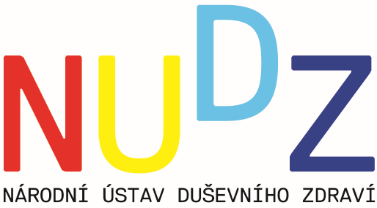 Žádost o poskytnutí informace(podle zákona č. 106/1999 o svobodném přístupu k informacím)ŽadatelFyzická osoba: 					Právnická osoba:Jméno a příjmení 					NázevDatum narození					IČAdresa trvalého pobytu (bydliště) 			Adresa sídlaAdresa pro doručování 				Adresa pro doručováníTelefon/fax, e-mail 					Telefon/fax, e-mailPožadovaná informace (charakteristika):Způsob poskytnutí informace:zaslat písemně poštovní zásilkou na adresuelektronicky na uvedenou e-mailovou adresuDatum								Podpis žadateleUpozornění: Žadatel je povinen uvést všechny identifikační údaje. V opačném případě nebude žádost považována za žádost podle zákona č. 106/1999 Sb.